ОТЧЕТо выполнении муниципального заданияна 2018 год и на плановый период 2019 и 2020 годов от «29» декабря 2018 г.                         МБОУ Ельнинская СШ №1 им.М.И.Глинки(наименование муниципального учреждения)85.12,85.13,8514(код муниципальной услуги (услуг)1Периодичность за 12 месяцев 2018 года (указывается в соответствии с  периодичностью представления
  отчета о выполнении муниципального задания, установленной  муниципальном задании)ЧАСТЬ 1. Сведения об оказываемых муниципальных услугах2РАЗДЕЛ 1 (нумерация вводится при наличии 2 и более разделов)1. Уникальный номер муниципальной услуги по общероссийскому базовому  перечню или региональному перечню:801012О.99.0.БА81АЭ92001 2. Наименование муниципальной услуги: Реализация основных общеобразовательных программ начального общего образования3. Категории потребителей муниципальной услуги: физические лица (чел.)4. Показатели, характеризующие содержание, условия (формы) оказания муниципальной услуги:5. Сведения о фактическом достижении показателей, характеризующих объем и (или) качество муниципальной услуги:5.1. Показатели, характеризующие объем муниципальной услуги:5.2. Показатели, характеризующие качество муниципальной услуги:ЧАСТЬ 2. Сведения о выполняемых работах4РАЗДЕЛ 2 (нумерация вводится при наличии 2 и более разделов)1. Уникальный номер работы по региональному перечню: :801012О.99.0.БА81АЭ920012. Наименование работы: Реализация основных общеобразовательных программ начального общего образования3. Категории потребителей работы: физические лица (чел.)4. Показатели, характеризующие содержание, условия (формы) работы:5. Сведения о фактическом достижении показателей, характеризующих объем и (или) качество работы:5.1. Показатели, характеризующие объем работы:5.2. Показатели, характеризующие качество работы:РАЗДЕЛ 3(нумерация вводится при наличии 2 и более разделов)1. Уникальный номер работы по региональному перечню: 801012О.99.0.БА81АЭ920012. Наименование работы: Реализация основных общеобразовательных программ основного общего образования3. Категории потребителей работы: физические лица (чел.)4. Показатели, характеризующие содержание, условия (формы) работы:5. Сведения о фактическом достижении показателей, характеризующих объем и (или) качество работы:5.1. Показатели, характеризующие объем работы:5.2. Показатели, характеризующие качество работы:Раздел 4(нумерация вводится при наличии 2 и более разделов)1. Уникальный номер работы по региональному перечню:801012О.99.0.БА81АЭ920012. Наименование работы: Реализация основных общеобразовательныхпрограмм среднего  общего образования3. Категории потребителей работы: физические лица (чел.)4. Показатели, характеризующие содержание, условия (формы) работы:5. Сведения о фактическом достижении показателей, характеризующихобъем и (или) качество работы:5.2. Показатели, характеризующие качество работы: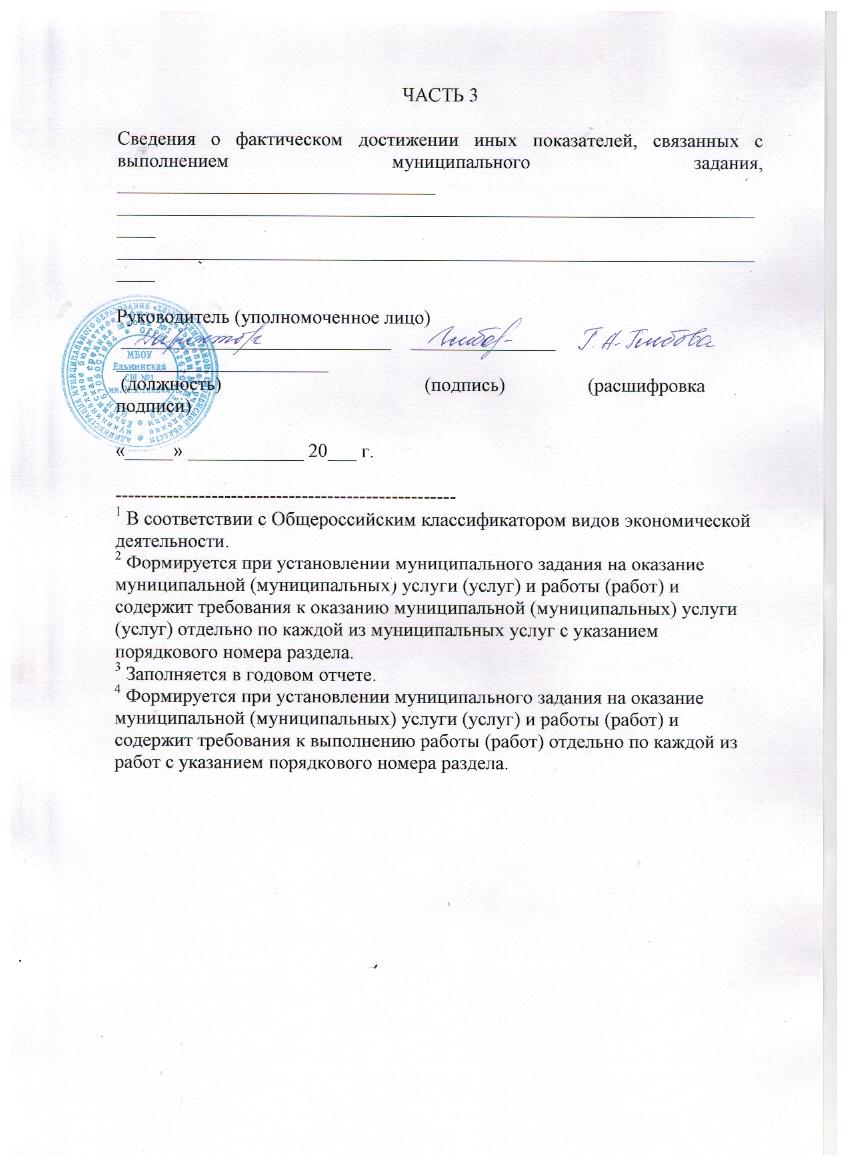 Показатель, характеризующий содержание муниципальной услугиПоказатель, характеризующий содержание муниципальной услугиПоказатель, характеризующий содержание муниципальной услугиПоказатель, характеризующий условия (формы) оказания муниципальной услугиПоказатель, характеризующий условия (формы) оказания муниципальной услугиКатегория потребителейВиды образовательных программМесто обученияФормы образования и формы реализации образовательных программ2(наименование показателя)(наименование показателя)(наименование показателя)(наименование показателя)(наименование показателя)12345 не указаноне указано не указано очная              -Показатель объема муниципальной услугиПоказатель объема муниципальной услугиПоказатель объема муниципальной услугиПоказатель объема муниципальной услугиПоказатель объема муниципальной услугиПоказатель объема муниципальной услугиПоказатель объема муниципальной услугинаименование показа-теляедини-ца измере-нияутверждено в муниципальном задании на годисполнено на отчетную датудопустимое (возможное) отклонение, установлен-ное в муниципальном задании, %отклонение, превыша-ющее допустимое (возмож-ное)значение3:гр.5/гр.4* *100    причины отклонения1234567 Число обучающихсячел. 1821793%- Приказы по движению учащихсяПоказатель качества муниципальной услугиПоказатель качества муниципальной услугиПоказатель качества муниципальной услугиПоказатель качества муниципальной услугиПоказатель качества муниципальной услугинаименование показателяединица измеренияутверждено в муниципальном задании на годисполнено на отчетную датупричины отклонения12345Уровень освоения обучающимися основной общеобразовательной программы начального общего образования по завершении начального общего образования%99100Промежуточная аттестация протоколы педагогических советов Учебный план  Полнота реализации основной общеобразовательной программы начального общего образования%100100 ФГОС НОО основная образовательная программа начального общего образования Учебный планУровень соответствия учебного плана общеобразовательного учреждения ФГОС Да/нетдадаОсновная образовательная программа начального общего образования рабочие программыДоля родителей (законных представителей),удовлетворенных условиями  и качеством предоставляемой услуги %9898Анкетирование родителейДоля своевременно устраненных общеобразовательным учреждением нарушений, выявленных в результате проверок органами испольнительной власти субъектов Российской Федерации , осуществляющих функции  по контролю и надзору в сфере образованияЕд.Отсутствие выданных предписаний, протоколовПоказатель, характеризующий содержание работыПоказатель, характеризующий содержание работыПоказатель, характеризующий содержание работыПоказатель, характеризующий условия (формы) выполнения работыПоказатель, характеризующий условия (формы) выполнения работыКатегория потребителей
(наименование показателя)Виды образовательных программ
(наименование показателя)Место обучения
(наименование показателя)Формы образования и формы реализации образовательных программ
(наименование показателя)____2____
(наименование показателя)12345 не указано Проходящие обучение по состоянию здоровья на дому не указано очная         -Показатель объема работыПоказатель объема работыПоказатель объема работыПоказатель объема работыПоказатель объема работыПоказатель объема работыПоказатель объема работынаименование показа-теляедини-ца измере-нияутвержде-но в муниципальном задании на годисполнено на отчетную датудопустимое (возможное) отклонение, установлен-ное в муниципальном задании, %отклонение, превыша-ющее допустимое (возмож-ное)значение3:гр.5/гр.4* *100   причины отклонения1234567Число обучающихсяЧел.0,750,7510%-Приказы по движению учащихся, приказы по основной деятельностиПоказатель качества работыПоказатель качества работыПоказатель качества работыПоказатель качества работыПоказатель качества работынаименование показателяединица измеренияутверждено в муниципальном задании на годисполнено на отчетную датупричины отклонения12345 Уровень освоения обучающимися основной общеобразовательной программы начального общего образования по завершении начального общего образования % 100 100 Промежуточная аттестация протоколы педагогических советов Учебный план Полнота реализации основной общеобразовательной программы начального общего образования%100100ФГОС НОО основная образовательная программа начального общего образования Учебный планУровень соответствия учебного плана общеобразовательного учреждения ФГОСДа/нетдадаОсновная образовательная программа начального общего образования рабочие программыДоля родителей (законных представителей),удовлетворенных условиями  и качеством предоставляемой услуги%9898Анкетирование родителейДоля своевременно устраненных общеобразовательным учреждением нарушений, выявленных в результате проверок органами исполнительной власти субъектов Российской Федерации, осуществляющих функции  по контролю и надзору в сфере образованияЕд.Отсутствие выданных предписаний, протоколов  Показатель, характеризующий содержание работы  Показатель, характеризующий содержание работы  Показатель, характеризующий содержание работыПоказатель, характеризующий условия (формы ) выполнения работыПоказатель, характеризующий условия (формы ) выполнения работыКатегория потребителей(наименование показателя)Виды образовательных программ(наименование показателя)Место обучения(наименование показателя)Формы образования и формы реализации образовательных программ(наименование показателя)____2___(наименование показателя)123455не указаноне указаноне указаноочная               -              -Показатель объема работыПоказатель объема работыПоказатель объема работыПоказатель объема работыПоказатель объема работыПоказатель объема работыПоказатель объема работынаименование показа-теляедини-ца измеренияутвержде-но в муниципальном задании на годисполнено на отчетную датудопустимое (возможное) отклонение, установлен-ное в муниципальном задании, %отклонение, превыша-ющее допустимое (возмож-ное)значение3:гр.5/гр.4* *100   причины отклонения1234567Число обучающихсяЧел.    1801773%-Приказы по движению учащихся, приказы по основной деятельностиПоказатель качества работыПоказатель качества работыПоказатель качества работыПоказатель качества работыПоказатель качества работынаименование показателяединица измеренияутверждено в муниципальном задании на годисполнено на отчетную датупричины отклонения12345 Уровень освоения обучающимися основной общеобразовательной программы основного общего образования по завершении основного общего образования % 98 98 Промежуточная аттестация протоколы педагогических советов Учебный план Полнота реализации основной общеобразовательной программы основного общего образования%100100ФГОС ООО основная образовательная программа основного  общего образования Учебный планУровень соответствия учебного плана общеобразовательного учреждения ФГОСДа/нетдадаОсновная образовательная программа основного общего образования рабочие программыДоля родителей (законных представителей),удовлетворенных условиями  и качеством предоставляемой услуги%9898Анкетирование родителейДоля своевременно устраненных общеобразовательным учреждением нарушений, выявленных в результате проверок органами исполнительной власти субъектов Российской Федерации , осуществляющих функции  по контролю и надзору в сфере образованияЕд.Отсутствие выданных предписаний, протоколов  Показатель, характеризующий содержание работы  Показатель, характеризующий содержание работы  Показатель, характеризующий содержание работыПоказатель, характеризующий условия (формы ) выполнения работыПоказатель, характеризующий условия (формы ) выполнения работыКатегория потребителей(наименование показателя)Виды образовательных программ(наименование показателя)Место обучения(наименование показателя)Формы образования и формы реализации образовательных программ(наименование показателя)        2(наименование показателя)12345не указаноне указаноне указаноочная         -Показатель объема работыПоказатель объема работыПоказатель объема работыПоказатель объема работыПоказатель объема работыПоказатель объема работыПоказатель объема работынаименование показа-теляединицаизмеренияутвержде-но в муниципальном заданиина годисполненона отчетнуюдатудопустимое(возможное)отклонение, установленноев муниципальном задании,%отклонение,превыша-ющеедопустимое(возмож-ное)значение3 :гр5/гр.4*100Причиныотклонения 1234567Число обучающихсяЧел.323110-Приказы по движению учащихсяПриказы по основной деятельностиПоказатели качества работыПоказатели качества работыПоказатели качества работыПоказатели качества работыПоказатели качества работынаименование показателяединицаизмеренияутверждено вмуниципальномзадании на годисполнено на отчетную датупричиныотклонения12345Уровень освоения обучающимися основной общеобразовательной программы среднего общего образования по завершении среднего общего образования%8989Промежуточная аттестация , государственнаяитоговая аттестация,протоколы педагогических советов, Учебный планПолнота реализации основной общеобразовательнойпрограммы среднего общего образования%           100100ФГОС СОО, основная образовательная программа среднего общего образованияУровень соответствия учебного плана общеобразовательного учреждения ФГОСДа/нетДаДаОсновная образовательная программа среднего общего образования, рабочие программыДоля родителей (законных представителей) удовлетворенных условиями и качеством предоставляемой услуги%100100Анкетированиеродителей (законных представителей)Доля своевременно устраненных общеобразовательным Учреждением нарушений, выявленных в результате проверок органами исполнительной власти субъектов Российской Федерации, осуществляющих функции по контролю и надзору в сфере образованияЕд.---